SE INFORMA QUE SE VA A REALIZAR UN CURSO DE TÉCNICAS PARA ENCONTRAR EMPLEO DIRIGIDO PRINCIPALMENTE A JÓVENES DE 16 A 35 AÑOS QUE ESTÉN EN SITUACIÓN DE DESEMPLEO, O DESEEN MEJORAR SUS CONDICIONES LABORALES. EL CURSO ESTÁ ORGANIZADO POR CÁRITAS Y LO IMPARTIRÁN EN CAÑAVERAL PROFESIONALES ESPECIALIZADOS EN LA BÚSQUEDA DE EMPLEO DESDE EL 4 HASTA EL 24 DE MAYO.PARA INSCRIBIRSE VER LA INFORMACIÓN QUE SE ADJUNTA.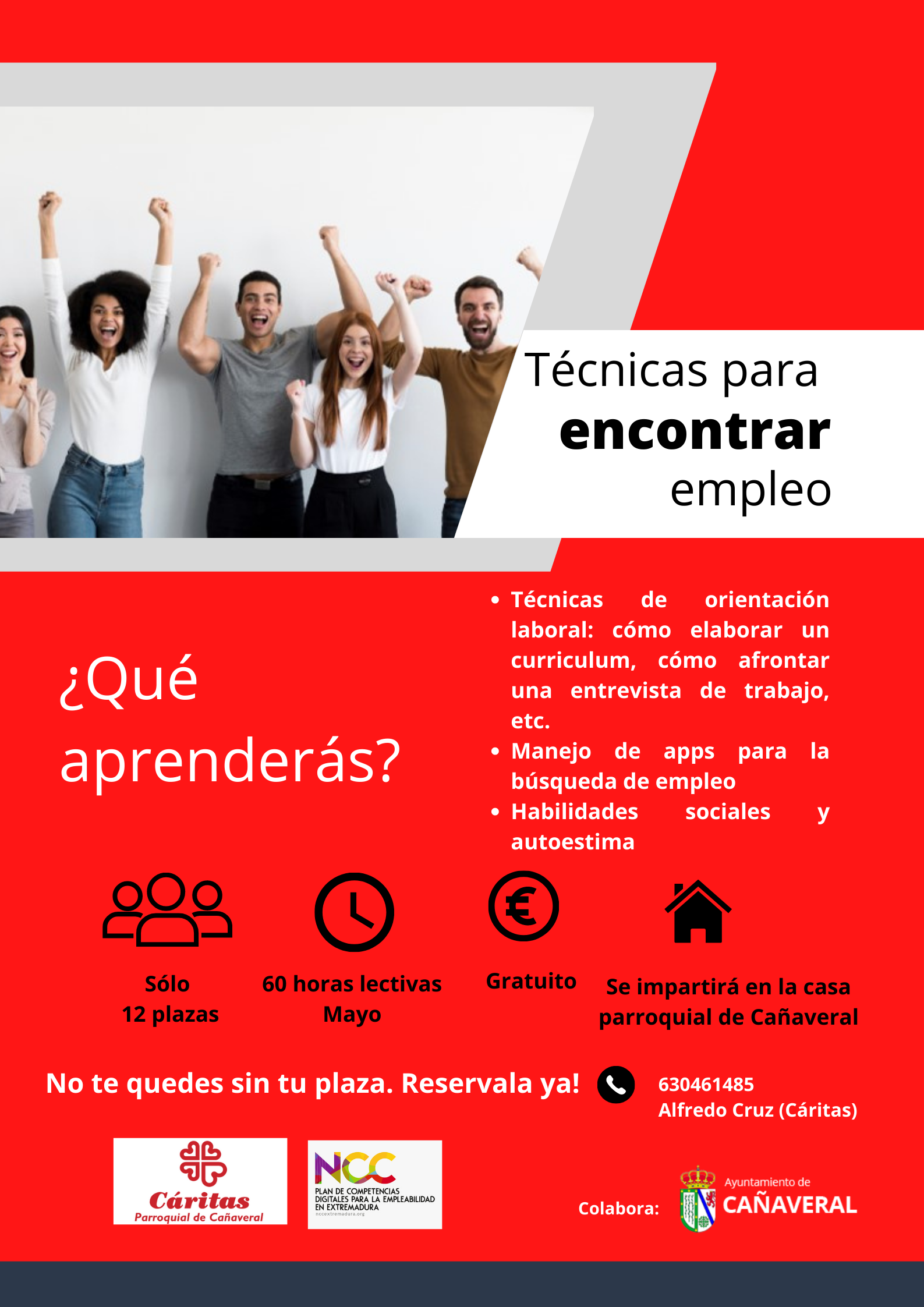 